ALİYE BAŞTUĞ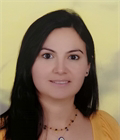 Doç. Dr.aliye.bastug@sbu.edu.trÖğrenim BilgisiDoçent2017-DoktoraSAĞLIK BİLİMLERİ ÜNİVERSİTESİ GÜLHANE TIP FAKÜLTESİ ANKARA ŞEHİR HASTANESİANKARA ÜNİVERSİTESİ2014 - 2019	SAĞLIK BİLİMLERİ ENSTİTÜSÜ/ VİROLOJİ (DR) Tez Adı : FARKLI TÜRLERE AİT ADENOVİRUS HEXON GENBÖLGESİNİN KARŞILAŞTIRMALI ANALİZİ (2019) Tez Danışmanı : (TUBA ÇİĞDEM OĞUZOĞLU)Tıpta Uzmanlık	DİĞER (KURUMLAR, HASTANELER VB.)2005 - 2010	HASTANELER/ ANKARA NUMUNE EĞİTİM VE ARAŞTIRMA HASTANESİTez Adı : NOZOKOMİYAL STAPHYLOCOCCUS AUREUS BAKTERİYEMİLERİNDE MORTALİTE İÇİN RİSKFAKTÖRLERİNİN DEĞERLENDİRİLMESİ (2010) Tez Danışmanı : (Gül Ruhsar Yılmaz)Lisans	EGE ÜNİVERSİTESİ1997 - 2004	TIP FAKÜLTESİ/ TIP PR.GörevlerDOÇENT 2017UZMAN 2013UZMAN 2010 - 2013SAĞLIK BİLİMLERİ ÜNİVERSİTESİ GÜLHANE TIP FAKÜLTESİ ANKARA ŞEHİR HASTANESİDİĞER (KURUMLAR, HASTANELER VB.) / HASTANELER / ANKARA NUMUNE EĞİTİM VE ARAŞTIRMA HASTANESİ (UZMAN DOKTOR (BAŞASİSTAN))DİĞER (KURUMLAR, HASTANELER VB.) / DİĞER ENSTİTÜ (UZMAN DOKTOR MANAVGAT DEVLET HASTANESİ)ARAŞTIRMA GÖREVLİSİ DİĞER (KURUMLAR, HASTANELER VB.) / HASTANELER / ANKARA NUMUNE EĞİTİM VE ARAŞTIRMA2005 - 2010HASTANESİ (ASİSTAN DOKTOR)Yönetilen TezlerTıpta Uzmanlık2021.	ÖZBAY BAHADIR ORKUN,(2021). Günübirlik antimikrobiyal tedavi ünitelerinin klinik kullanımındaki yeri ve maliyet etkinliğinin araştırılması, Sağlık Bilimleri Üniversitesi -> Ankara Şehir Hastanesi -> Enfeksiyon Hastalıkları Ana Bilim Dalı2020.	TAŞPINAR ŞEN EBRU,(2020). HIV/AİDS olgularında cinsel yolla bulaşan enfeksiyonların sıklığı, etkenlerin dağılımı ve risk faktörlerinin değerlendirilmesi, Sağlık Bilimleri Üniversitesi -> Ankara Şehir Hastanesi -> Enfeksiyon Hastalıkları ve Klinik Mikrobiyoloji Ana Bilim DalıTez	1 .	Baştuğ Aliye,(2010). Nozokomiyal Staphylococcus aureus Bakteriyemilerinde Mortalite için Risk Faktörlerinin Değerlendirilmesi (Devam Ediyor)Projelerde Yaptığı Görevler.	Farklı Türlere Ait Adenovirus Hexon gen bölgesinin Karşılaştırmalı Analizi, Diğer (Ulusal), Yürütücü, 29/05/2017 - 27/11/2019, (ULUSAL).	Kırım-Kongo Kanamalı Atesi Hastalıgına Karsı Profilaktik ve Immunoterapötik Biyolojik MaddeÜretimi, -Tübitak 1003, Araştırmacı, 01/12/2015 - 01/06/2019, (ULUSAL)Bilimsel Kuruluşlara Üyelikler. ENFEKSİYON HASTALIKLARI VE KLİNİK MİKROBİYOLOJİ UZMANLIK DERNEĞİ (EKMUD), Üye, 2012. VİRAL HEPATİTLE SAVAŞIM DERNEĞİ (VHSD), Üye, 2008Ödüller.9.EKMUD Uluslararası Kongresi, En Başarılı Çalışma Özel Ödülü; COVID-19 Hastalarında Akut Faz Antikor Yanıtının ve Antikor Titrelerine Etki Eden Faktörlerin DeğerlendirilmesiAliyr Baştuğ, Hürrem Bodur, Urartu Özgür Şafak Şeker, Nazlıcan Filazi, Ömer Aydos, Ebru Şahin Kehribar, Alireza Hanifehnezhad, Sümeyye Kazancıoğlu, Recep Erdem Ahan, Volkan Aslan, Banu Çakır, Ahmet Sertçelik, Aykut ÖzkulEserlerUluslararası hakemli dergilerde yayımlanan makaleler:.	KAZANCIOĞLU SÜMEYYE, YILMAZ FATMA MERİÇ, BAŞTUĞ ALİYE, Ozbay Bahadır Orkun, Aydos Ömer, Yücel Çiğdem, BODUR HURREM, YILMAZ GÜLSEN (2021). Assessment of Galectin-1, Galectin-3, and PGE2 Levels in Patients with COVID-19. Japanese Journal of Infectious Diseases Doi: 10.7883/yoken.JJID.2021.020 (Yayın No : 7091020). BAŞTUĞ ALİYE, ASLANER HALİDE, Aybar Bilir Yeşim, Kemirtlek Nizamettin, Gürsoy Fahriye Melis, BAŞTUĞ SERDAL, BODUR HURREM (2021). Multiple system inflammatory syndrome associated with SARS-CoV-2 infection in an adult and an adolescent. Rheumatology International, 41(), Doi: 10.1007/s00296-021-04843-1 (Yayın No : 7090980).	BAŞTUĞ ALİYE, ÖKSÜZ MEHMET ERGUN, KAZANCIOĞLU SÜMEYYE, MALHAN BERNA SİMTEN, Özbay Bahadır Orkun,BODUR HURREM (2021). Efficacy and cost-effectivity analysis of outpatient parenteral antimicrobial therapy unit in infectious disease clinical practices: Turkey perspective. International Journal of Clinical Practice, 75(), Doi: 10.1111/ijcp.14147 (Yayın No : 7090989).	Gülbay Mutlu, Ozbay Bahadır Orkun, Bökebatur Ahmet Raşit Mendi, BAŞTUĞ ALİYE, BODUR HURREM (2021). A CT radiomics analysis of COVID-19-related ground-glass opacities and consolidation: Is it valuable in a differential diagnosis with other atypical pneumonias?. PLOS ONE, 16(), Doi: 10.1371/journal.pone.0246582 (Yayın No : 7091033).	Baysal Begümhan, Doğan Mahmut Bilal, Gülbay Mutlu, Sorkun Mine, Köksal Murathan, BAŞTUĞ ALİYE, KAZANCIOĞLU SÜMEYYE, Ozbay Bahadır Orkun, İçten Sacit, ARSLAN FERHAT, ÇAĞ YASEMİN, BODUR HURREM, VAHABOĞLUMUSTAFA HALUK (2021). Predictive performance of CT for adverse outcomes among COVID-19 suspected patients: a two-center retrospective study. Bosnian Journal of Basic Medical Sciences Doi: 10.17305/bjbms.2020.5466 (Yayın No: 7091057).	BAŞTUĞ ALİYE,Altaş Ayşe Başak,KOÇ BAHATTİN TAYLAN,Bayrakdar Fatma,Korukluoğlu Gülay,OĞUZOĞLU TUBA ÇİĞDEM (2021). Molecular Characterization of Human Adenoviruses associated with Respiratory Infection in Turkey. APMIS, 129(1), 23-31. , Doi: 10.1111/apm.13088 (Yayın No : 6522024).	GÜNER HATİCE RAHMET, HASANOĞLU İMRAN, KAYAASLAN BİRCAN, AYPAK ADALET, AKINCI ESRAGÜL, BODUR HURREM, ESER FATMA, KAYA KALEM AYŞE, KÜÇÜKŞAHİN ORHAN, ATEŞ İHSAN, BAŞTUĞ ALİYE, Tezer Tekçe Yasemin,Bilgiç Zeynep, Gürsoy Fahriye Melis, Akçalı Hatice Nisa, İZDEŞ SEVAL, ERDEM DENİZ, Asfuroğlu Emre, Hezer Habibe, Kılıç Hatice, CİVAK MUSA, AYDOĞAN SİBEL, BUZGAN TURAN (2020). Comparing ICU Admission Rates of Mild/Moderate COVID-19 Patients Treated with Hydroxychloroquine, Favipiravir, and Hydroxychloroquine plus Favipiravir. Journal of Infection and Public Health Doi: https://doi.org/10.1016/j.jiph.2020.12.017 (Yayın No : 6880231).	KAZANCIOĞLU SÜMEYYE, BAŞTUĞ ALİYE, Ozbay Bahadır Orkun, Kemirtlek Nizamettin, BODUR HURREM (2020). The role of haematological parameters in patients with COVID-19 and influenza virus infection. Epidemiology &amp; Infection Doi: https://doi.org/10.1017/S095026882000271X (Yayın No : 6880158).	BAŞTUĞ ALİYE,BODUR HURREM,Erdogan Serpil,GÖKÇINAR DERYA,Kazancioglu Sumeyye,KOSOVALI BEHİYE DENİZ,Ozbay Bahadır Orkun,Gok Gamze,ÖZKOÇAK TURAN IŞIL,Yilmaz Gulsen,Çam Gönen Canan,YILMAZ FATMA MERİÇ (2020). Clinical and laboratory features of COVID-19: Predictors of severe prognosis. INTERNATIONAL IMMUNOPHARMACOLOGY, 88(), 106950-. , Doi: 10.1016/j.intimp.2020.106950 (Yayın No : 6704719). BAŞTUĞ ALİYE,Hanifehnezhad Alireza,TAYMAN CÜNEYT,ÖZKUL AYKUT,Özbay Orkun,Kazancıoğlu Sümeyye,BODUR HURREM (2020). Virolactia in an Asymptomatic Mother with COVID-19. Breastfeeding Medicine, 15(8), 488-491. , Doi: https://doi.org/10.1089/bfm.2020.0161 (Yayın No : 6731587).	Karabay Oguz,Ince Nevin,Aypak Adalet,Guclu Ertugrul,BODUR HURREM,USTURALI MUT AYŞE NUR,MEMİKOĞLU KEMAL OSMAN,ÇINAR GÜLE,ÖZTOPRAK ÇUVALCI NEFİSE,ERAYMAN İBRAHİM,ÖZCAN SELVER CEREN,tarakçı arzu,ERBEN NURETTİN,ELALDI NAZİF,GÜL HANEFİ CEM,ARTUK CUMHUR,BAŞTUĞ ALİYE,Çınarbaş Azapay İffet,ÜnAyten,Ayaz Salman Elvan,ulutaş gönül,ALBAYRAK HATİCE,özcan mustafa merdan,KULOĞLU HÜSNÜYE FİGEN,mert elmaslar habibe tülin,TURGUT HÜSEYİN,SARI TUĞBA,GENÇER SERAP,KADANALI AYTEN,öztürk sinan,ÇOMOĞLU ŞENOL,BAYKAM NURCAN,YAPAR DERYA,ŞENCAN İRFAN,kılıç ulu ayşegül,SÖNMEZER MELİHA ÇAĞLA,ÜNALSERHAT,ERSÖZ GÜLDEN,EVİK GÜLİZ,CEYLAN MEHMET REŞAT,mert duygu,kılıçarslan nilgün,ÇELEBİ GÜVEN,KAYAASLAN BİRCAN,güler selma,tosun selma,demirtaş fulya,altaş irem,BİLTEKİN AYSİMA,ÖNCÜ SERKAN,ÖNLEN YUSUF,cabalak mehmet,çabadak hatice,aybar yeşim,albayrak köse yurdanur,kılıç kaya esra,yıldız eşen ilknur,imre ayfer,bal tayyibe,turunç tuba,KURŞUN EBRU,ARSLAN AYŞE HANDE,DEMİRKAYA MELİKE HAMİYET,erol çiğdem,GÖZDAŞ HASAN TAHSİN,AKDENİZ HAYRETTİN,YETKİN MELTEM ARZU,pepe fatmanur,KARAHOCAGİL MUSTAFAKASIM,hızmalı lokman,aydoğan nesibe,AĞALAR CANAN,öztürk servet,öztürk derya engin,kesim sengül,KAÇMAZ BİRGÜL,TUNA AYŞEGÜL,günal ali rıza,ERDOĞAN HALUK (2020). Antibiotic usage in hospitalized patients: a one-day point prevalence study. Journal of Chemotherapy, 32(4), 188-192. , (Yayın No : 6761931).	YILMAZ GÜLSEN, KAZANCIOĞLU SÜMEYYE, YILMAZ FATMA MERİÇ, BAŞTUĞ ALİYE, Sakallı Arzu, Ozbay BahadırOrkun, Buyuktarakci Cansu, BODUR HURREM (2020). Lymphocyte Subset Alteration and Monocyte CD4 Expression Reduction in Patients with Severe COVID-19. VIRAL IMMUNOLOGY, 0(00), 1-10. , Doi: 10.1089/vim.2020.0166 (Yayın No : 6835492).	Rello Jordi,Ramírez-Estrada Sergio,Romero Anabel,Arvaniti Kostoula,Koulenti Despoina,Nseir Saad,Oztoprak Nefise,Bouadma Lila,Vidaur Loreto,Lagunes Leonel,Peña-López Yolanda,Vidaur Loreto,BAŞTUĞ ALİYE (2019). Factors associated with ventilator-associated events: an international multicenter prospective cohort study. European Journal of Clinical Microbiology Infectious Diseases, 38(9), 1693-1699. , Doi: 10.1007/s10096-019-03596-x (Yayın No : 5901947).	Aligholipour Farzani Touraj,Földes Katalin,ERGÜNAY KORAY,GÜRDAL HAKAN,BAŞTUĞ ALİYE,ÖZKUL AYKUT (2019).Immunological Analysis of a CCHFV mRNA Vaccine Candidate in Mouse Models. Vaccines, 7(3), 115-. , Doi: 10.3390/vaccines7030115 (Yayın No : 5656443).	Ramírez-Estrada Sergio,Lagunes Leonel,Peña-López Yolanda,Vahedian-Azimi Amir,Nseir Saad,Arvaniti Kostoula,BAŞTUĞ ALİYE,Totorika Izarne,Oztoprak Nefise,Bouadma Lilla,Koulenti Despoina,Rello Jordi (2018). Assessing predictive accuracy for outcomes of ventilator-associated events in an international cohort: the EUVAE study. Intensive Care Medicine, 44(8), 1212-1220. , Doi: 10.1007/s00134-018-5269-7 (Yayın No : 4613479).	Ozdemir Burcu,YETKİN MELTEM ARZU,BAŞTUĞ ALİYE,But Ayşe,Aslaner Halide,Akinci Esragul (2018). Evaluation of epidemiological, clinical, and laboratory features and mortality of 144 HIV/AIDS cases in Turkey. HIV Clinical Trials, 19 (2), 69-74. , Doi: 10.1080/15284336.2018.1453990 (Yayın No : 4619251).	Aslaner Halide,AKINCI ESRAGÜL,But Ayşe,Kanyılmaz Dilek,BAŞTUĞ ALİYE,Aypak Adalet,YETKİN MELTEM ARZU,Öngürü Pınar,BODUR HURREM (2018). Evaluation of surgical site infections detected in a tertiary care hospital.. Turkish Bulletin of Hygiene and Experimental Biology, 75(3), 265-276. , Doi: 10.5505/TurkHijyen.2018.77150 (Yayın No : 4619616).	aksu Koca Neriman,Irmak Baran,YETKİN MELTEM ARZU,Kanyilmaz Dilek,Mumcuoglu Ipek,Yagmurdur Hatice,BAŞTUĞ ALİYE,Alacam Sema,Mutlu Mehmet Nevzat,BODUR HURREM (2018). Carbapenem-Resistant Acinetobacter baumannii in Adult Intensive Care Units: Risk Factors for Colonization and Infection/Yetiskin Yogun Bakim Unitelerinde Karbapenem-Direncli Acinetobacter baumannii: Kolonizasyon ve Enfeksiyon icin Risk Faktorleri. Mediterranean Journal of Infection Microbes and Antimicrobials Doi: http://dx.doi.org/10.4274/mjima.2018.25 (Yayın No : 4619545).	BUT Ayşe,YETKİN MELTEM ARZU,KANYILMAZ Dilek,ASLANER Halide,BAŞTUĞ ALİYE,AYPAK Adalet,ÖNGÜRÜPınar,AKINCI ESRAGÜL,MUTLU NEVZAT MEHMET,BODUR Hürrem (2017). Analysis of epidemiology and risk factors for mortality in ventilator-associated pneumonia attacks in intensive care unit patients. TURKISH JOURNAL OF MEDICAL SCIENCES, 47(3), 812-816. , Doi: 10.3906/sag-1601-38 (Yayın No : 5501278).	TOSUN SELMA,BATIREL AYŞE,OLUT ALİ ILGIN,AKSOY FİRDEVS,EDMONT PUCA,BENEZIT FRANÇOİS,URAL SERAP,NAYMAN ALPAT SAYGIN,YAMAZHAN TANSU,KÖKSALDI MOTOR VİLDAN,TEKİN RECEP,PARLAK EMİNE,TATTEVİN PIERRE,KART YAŞAR KADRİYE,GÜNER HATİCE RAHMET,BAŞTUĞ ALİYE,MERİÇ KOÇ MELİHA,ÖNCÜ SERKAN,SAĞMAK TARTAR AYŞE,DENK AFFAN,PEHLİVANOĞLU FİLİZ,ŞENGÖZ GÖNÜL,SORENSEN SİGNE MAJ,ÇELEBİ GÜVEN,BASTAKOVA LENKA,GEDİK HABİP,DİRGEN ÇAYLAK SELMİN,ESMAOĞLU ALİYE,EROL SERPİL,ÇAĞYASEMİN,KARAGÖZ ERGENEKON,İNAN ASUMAN,ERDEM HAKAN (2017). Tetanus in adults: results of the multicenterID-IRI study. Europan Journal of Clinical Microbiology Infectious Disease, 36(8), 1455-1462. , Doi: 10.1007/s10096-017-2954-3 (Yayın No : 4966427).	Demir Zekiye Cemre,BAŞTUĞ ALİYE,BODUR HURREM,Ergunay Koray,Ozkul Aykut (2017). MicroRNA expression profiles in patients with acute Crimean Congo hemorrhagic fever reveal possible adjustments to cellular pathways. Journal of Medical Virology, 89(3), 417-422. , Doi: 10.1002/jmv.24667 (Yayın No : 4620614).	Karacaer Zehra,Cakir Banu,Erdem Hakan,Ugurlu Kenan,Durmus Gul,Ince Nevin Koc,Ozturk Cinar,Hasbun Rodrigo,Batirel Ayse,Yilmaz Esmeray Mutlu,Bozkurt Ilkay,Sunbul Mustafa,Aynioglu Aynur,BAŞTUĞ ALİYE (2016). Quality of life and related factors among chronic hepatitis B-infected patients: a multi-center study, Turkey. Health and Quality of Life Outcomes, 14(1), Doi: 10.1186/s12955-016-0557-9 (Yayın No : 4620566).	Yılmaz Pakize Ö,Mutlu Nevzat M,Sertçelik Ahmet,BAŞTUĞ ALİYE,Doğu Cihangir,Kışlak Sümeyye (2016). Linezolid and dexamethasone experience in a serious case of listeria rhombencephalitis. Journal of Infection and Public Health, 9 (5), 670-674. , Doi: 10.1016/j.jiph.2015.12.018 (Yayın No : 4620740).	Yavaş Sevim,Yetkin Meltem Arzu,KAYAASLAN BİRCAN,BAŞTUĞ ALİYE,Aslaner Halide,But Ayse,Kanyılmaz Dilek,Sarı Berrin,AKINCI ESRAGÜL,Bodur Hurrem (2016). Investigating the in vitro synergistic activities of several antibiotic combinationsagainst carbapenem-resistant Acinetobacter baumannii isolates. TURKISH JOURNAL OF MEDICAL SCIENCES, 46(), 892-896. , Doi: 10.3906/sag-1408-14 (Yayın No : 1612308).	Kayaaslan Bircan,BAŞTUĞ ALİYE,Aydin Emsal,AKINCI ESRAGÜL,But Ayse,Aslaner Halide,Yetkin Meltem Arzu,BODUR HURREM (2015). A long-term survey of brucellosis: Is there any marker to predict the complicated cases?. Infectious Diseases, 48(3), 215-221. , Doi: 10.3109/23744235.2015.1107187 (Yayın No : 4620662).	Sunbul Mustafa,LEBLEBİCİOĞLU HAKAN,Fletcher Tom E,ELALDI NAZİF,ÖZKURT ZÜLAL,BAŞTUĞ ALİYE,YILMAZGÜRDAL,GÜNER HATİCE RAHMET,DUYGU FAZİLET,Beeching Nick J (2015). Crimean Congo haemorrhagic fever and secondary bacteraemia in Turkey. Journal of Infection Doi: 10.1016/j.jinf.2015.07.003 (Yayın No : 1612096).	BAŞTUĞ ALİYE,KAYAASLAN BİRCAN,Kazancioglu Sumeyye,Aslaner Halide,But Ayse,AKINCI ESRAGÜL,Yetkin Meltem Arzu,Selim Eren,Bodur Hurrem (2015). Prognostic factors in Crimean Congo hemorrhagic fever and the effect of leukocyte counts on mortality. Japanese Journal of Infectious Diseases Doi: 10.7883/yoken.JJID.2014.566 (Yayın No : 1613090).	BAŞTUĞ ALİYE,BODUR Hürrem (2015). Ebola viral disease What should be done to combat the epidemic in 2014.TURKISH JOURNAL OF MEDICAL SCIENCES, 45(), 1-5. , Doi: 10.3906/sag-1411-37 (Yayın No : 1612002). Arican Pelin,Okudan Tekin Berna,Şefizade Riza,Naldöken Seniha,BAŞTUĞ ALİYE,Özkurt Bülent (2015). The role of bone SPECT CT in the evaluation of painful joint prostheses. Nuclear Medicine Communications, 36(9), 931-940. , Doi: 10.1097/MNM.0000000000000348 (Yayın No : 1612034).	KOÇAK TUFAN ZELİHA,Civelek Eser Fatma,VUDALI EMRE,BATIREL AYŞE,KAYAASLAN BİRCAN,TANRICI BAŞTUĞ ALİYE,ERAY DENİZ,TURHAN VEDAT,DUYGU FAZİLET,TOK DURAN,ALTUN ŞERİFE,BULUT CEMAL,TAŞYARAN MEHMETAKIN (2015). The Knowledge of the Physicians about Sepsis Bundles is Suboptimal A Multicenter Survey. JOURNAL OF CLINICAL AND DIAGNOSTIC RESEARCH, 9(7), 13-16. , Doi: 10.7860/JCDR/2015/12954.6220 (Yayın No : 1612152).	Kazancioglu Sumeyye,AKINCI ESRAGÜL,BAŞTUĞ ALİYE,KAYAASLAN BİRCAN,But Ayse,Aslaner Halide,Eren Selim Sirri,Yetkin Meltem Arzu,Bodur Hurrem (2015). Does the course of laboratory parameters help us to predict the outcome of CCHF. Turkish Journal of Medical Sciences Doi: 10.3906/sag-1408-89 (Yayın No : 1612212).	BAŞTUĞ ALİYE,KAYAASLAN BİRCAN,But Ayse,Aslaner Halide,Sertcelik Ahmet,AKINCI ESRAGÜL,Onguru Pinar,Yetkin Meltem Arzu,Bodur Hurrem (2014). A Case of Crimean Congo Hemorrhagic Fever Complicated with Acute Pancreatitis. Vector-Borne and Zoonotic Diseases, 14(11), 827-829. , Doi: 10.1089/vbz.2014.1623 (Yayın No : 1611979).	BAŞTUĞ ALİYE,But Ayse,Sertcelik Ahmet,KAYAASLAN BİRCAN,AKINCI ESRAGÜL,Aycicek Dogan Bercem,Onguru Pinar,Aslaner Halide,Eren Selim Sirri,Yetkin Meltem Arzu,Bodur Hurrem (2014). Acute hepatitis with concomitant graves disease. International Journal of Medical Science and Public Health, 4(2), 1-. , Doi: 10.5455/ijmsph.2014.080120141 (Yayın No : 1611886).	KAYAASLAN BİRCAN,Onguru Pinar,Sertcelik Ahmet,BAŞTUĞ ALİYE,Mumcuoglu Ipek,Aslaner Halide,But Ayse,Eren Selim Sirri,Yetkin Meltem Arzu,AKINCI ESRAGÜL,Bodur Hurrem (2014). Fever of Unknown Origin Owing to Salmonellosis with Nalidixic Asid Resistant Salmonella Schottmuelleri A Case Report. International Journal of Medical Science and Public Health, 3(6), 1-. , Doi: 10.5455/ijmsph.2014.170420141 (Yayın No : 1611934).	KAYAASLAN BİRCAN,AKINCI ESRAGÜL,BAŞTUĞ ALİYE,Eren Selim Sirri,Öngürü Pınar,But Ayse,Yetkin Meltem Arzu,Bodur Hurrem (2013). Analysis of 161 Adult Patients with Brucellosis. Turkish Journal of Medical Sciences, 43(), 187-193. , Doi: 10.3906/sag-1205-102 (Yayın No : 1613278).	Yilmaz Gul Ruhsar,BAŞTUĞ ALİYE,But Ayse,Yildiz Sumeyye,Yetkin Meltem Arzu,Kanyilmaz Dilek,AKINCI ESRAGÜL,Bodur Hurrem (2013). Clinical and microbiological efficacy and toxicity of colistin in patients infected with multidrug resistant gram negative pathogens. Journal of Infection and Chemotherapy, 19(1), 57-62. , Doi: 10.1007/s10156-012-0451-2 (Yayın No : 1613162).	BAŞTUĞ ALİYE,Yılmaz Gül Ruhsar,KAYAASLAN BİRCAN,AKINCI ESRAGÜL,Hurrem Bodur (2012). Risk factors for mortality in patients with nosocomial Staphylococcus aureus bacteremia. Turkish Journal of Medical Science, 42(1), 1222-1229. , Doi: 10.3906/sag-1201-24 (Yayın No : 1611841).	BODUR HÜRREM,AKINCI ESRAGÜL,ÖNGÜRÜ PINAR,ÇARHAN AHMET,UYAR YAVUZ,TANRICI ALİYE,ÇATALOLUK OSMAN(2010). Detection of Crimean Congo hemorrhagic fever virus genome in saliva and urine. International Journal of Infectious Diseases, 14(3), 247-249. , Doi: 10.1016/j.ijid.2009.04.018 (Yayın No : 1611760).	ERBAY AYŞE,Bodur Hurrem,Akinci Esragul,BAŞTUĞ ALİYE,Cevik Mustafa Aydın (2009). Brucellosis mimicking enteric fever. The Journal of Infection in Developing Countries, 3(03), 239-240. , Doi: 10.3855/jidc.43 (Yayın No : 1606620).	Çevik Mustafa A,ERBAY AYŞE,Bodur Hürrem,Gulderen Evrim,BAŞTUĞ ALİYE,KUBAR AYHAN (2008). Clinical and laboratory features of Crimean Congo hemorrhagic fever predictors of fatality. International Journal of Infectious Diseases, 12(4), 374-379. , Doi: 10.1016/j.ijid.2007.09.010 (Yayın No : 1611704).	BAŞTUĞ ALİYE,Kislak Sumeyye,Mutlu Nevzat Mehmet,Akcaboy Zeynep Nur,Koksal Asude,Sertcelik Ahmet,Unlu Ramazan Erkin,AKINCI ESRAGÜL,Bodur Hurrem (). Necrotizing fasciitis due to Streptococcus mitis caused by accidental human bite. The Journal of Infection in Developing Countries, 10(01), 100-. , Doi: 10.3855/jidc.7040 (Yayın No : 1612841).	BAŞTUĞ ALİYE,KAYAASLAN BİRCAN,Kazancioglu Sumeyye,But Ayse,Aslaner Halide,AKINCI ESRAGÜL,Yetkin Meltem Arzu,Kanyilmaz Dilek,Eren Selim Sirri,Bodur Hurrem (). Emergence of multidrug resistant isolates and mortality predictors in patients with solid tumor or hematological malignancies. The Journal of Infection in Developing Countries Doi: 10.3855/jidc.6805 (Yayın No : 1612727)B. Uluslararası bilimsel toplantılarda sunulan ve bildiri kitaplarında (proceedings) basılan bildiriler.	BAŞTUĞ ALİYE (2021). Eğiticiler Gözüyle Uzmanlık Eğitiminde Neredeyiz?. 9. Türkiye EKMUD Uluslararası Bilimsel Platformu, (Özet bildiri) (Yayın No:7091202).	BAŞTUĞ ALİYE, BODUR HURREM, ŞEKER URARTU ÖZGÜR ŞAFAK, Filazi Nazlican, Aydos Ömer, Şahin Kehribar Ebru, Hanifehnezhad Alireza, KAZANCIOĞLU SÜMEYYE, Ahan Recep Erdem, Aslan Volkan, ÇAKIR BANU, SERTÇELİK AHMET,ÖZKUL AYKUT (2021). COVID-19 Hastalarında Akut Faz Antikor Yanıtının ve Nötralizan Antikor Titresine Etki Eden FaktörlerinDeğerlendirilmesi. 9. Türkiye EKMUD Uluslararası Bilimsel Platformu, (Özet bildiri) (Yayın No:7091225).	Ozbay Bahadır Orkun, BAŞTUĞ ALİYE, BODUR HURREM (2021). Günübirlik Antimikrobiyal Tedavi Ünitelerinin Klinik Kullanımındaki Yerinin Araştırılması. 9. Türkiye EKMUD Uluslararası Bilimsel Platformu, (Özet bildiri) (Yayın No:7091233).	BAŞTUĞ ALİYE, BEKTAŞ HESNA, Büyüktarakçı Cansu, BODUR HURREM (2021). COVID-19 Tanılı Hastada Gelişen Para-Enfeksiyöz GuillainBarré Sendromu Olgusu. 9. Türkiye EKMUD Uluslararası Bilimsel Platformu, (Özet bildiri) (Yayın No:7091255).	BAŞTUĞ SERDAL, ÇAVDARLI BÜŞRANUR, BAŞTUĞ ALİYE, ŞENCAN İRFAN, TUNÇEZ EBRU, YAKIŞIK ÇAKIR ESRA, Kemirtlek Nizamettin, Şakar Cihad, ERDEM DENİZ, GÜLEÇ CEYLAN GÜLAY, ÖZKOÇAK TURAN IŞIL, KAZANCIOĞLUSÜMEYYE, BODUR HURREM (2021). Anjiyotensin Dönüştürücü Enzim (ACE1/ACE2) Gen Polimorfizmi COVID-19 Pnömonisinin Ciddiyeti ÜzerineEtkili midir?. 9. Türkiye EKMUD Uluslararası Bilimsel Platformu, (Özet bildiri) (Yayın No:7091246).	BAŞTUĞ ALİYE (2020). Cerrahi Alan Enfeksiyonlarında Neler Değişti?. 8. Türkiye EKMUD Uluslararası Bilimsel Kongresi , 1-268, (Özet bildiri) (Yayın No:7091117).	BAŞTUĞ ALİYE, Aydos Ömer, Güreşçi Servet, BODUR HURREM (2020). Kronik İntestinal Cryptosporidiosis ile Prezente Olan AIDSOlgusu. 8. Türkiye EKMUD Uluslararası Bilimsel Kongresi, (Özet bildiri) (Yayın No:7091167).	BAŞTUĞ ALİYE, Tezcan Hatice, BODUR HURREM (2020). İshal ve Akut Hepatit ile Prezente Olan Yersiniaenterocolitica ve Bruselloz Olgusu. 8. Türkiye EKMUD Uluslararası Bilimsel Kongresi, (Özet bildiri) (Yayın No:7091174).	Taşpınar Şen Ebru, BAŞTUĞ ALİYE, AYPAK ADALET, BODUR HURREM (2020). HIV ile Yaşayan Bireylerde Cinsel Yolla Bulaşan EnfeksiyonEtkenlerinin Değerlendirilmesi. 8. Türkiye EKMUD Uluslararası Bilimsel Kongresi, (Özet bildiri) (Yayın No:7091130).	ÖZDEMİR BURCU, Tezcan Hatice, BAŞTUĞ ALİYE, BODUR HURREM, PAMUKÇUOĞLU MERVE (2020).İmmünokompetan Hastada HHV-8 İlişkili CastlemanHastalığı ve Diğer HHV-8 İlişkili Enfeksiyonlar. 8. Türkiye EKMUD Uluslararası Bilimsel Kongresi, (Özet bildiri) (Yayın No:7091154).	Taşpinar Ebru,BAŞTUĞ ALİYE,Kanyilmaz Dilek,Ün Ayten,BODUR HURREM (2019). Dezenfeksiyon Kongresi. Antalya, Kasım 2019. Bir Eğitim ve Araştırma Hastanesinde Bir Yıllık Laparoskopik Kolesistektomi Sonrası Cerrahi Alan Enfeksiyonlarının Değerlendirilmesi. 11. Uluslararası Sterilizasyon Dezenfeksiyon Kongresi. Antalya,, () (Yayın No:5702295).	Kanyilmaz Dilek,Mumcuoglu İpek,BAŞTUĞ ALİYE,Ozcan Pinar,BODUR HURREM (2018). Hızlı Antijen Testlerinin Akılcı Antibiyotik KullanımındakiEtkisi: Bir Hastane Deneyimi. Ekmud Kongresi 2018, (Tam metin bildiri) (Yayın No:4620166).	Ozdemir Burcu,YETKİN MELTEM ARZU,BAŞTUĞ ALİYE,Aypak Adalet,BODUR HURREM (2018). ART alan 100 HIV/AIDSOlgusunun Tedavi Değişimi veYanıtının Değerlendirilmesi. Ekmud 2018 Kongresi, (Tam metin bildiri) (Yayın No:4620088).	Karabay oguz,İNCE NEVİN,Aypak Adalet,Guclu Ertugrul,BODUR HURREM,BAŞTUĞ ALİYE (2018). Ülkemiz Hastanelerinde Yatan Hastalarda AntibiyotikKullanımı: Tek Günlük Prevalans Gerçeği. Ekmud 2018 kongresi, (Tam metin bildiri) (Yayın No:4620068).	BAŞTUĞ ALİYE,Kanyilmaz Dilek,Taspinar Ebru,Çelikbas Kocagul Aysel,Aypak Adalet,Ayaz Elvan,Albayrak Hatice,BODUR HURREM (2018). Sağlık Çalışanlarının Kızamık Aşısı Hakkındaki Bilgi/Tutumve Davranışlarının Değerlendirilmesi. Ekmud 2018 kongresi, (Tam metin bildiri) (Yayın No:4619981).	BAŞTUĞ ALİYE,Kislak Sumeyye,Onguru Pinar,Aypak Adalet,BODUR HURREM (2018). Maskelenmiş IRIS ile Seyreden Konfirme PML OlgusundaSteroid ve Mirtazapin Tedavi Deneyimi. EKMUD Kongresi 2018, (Tam metin bildiri) (Yayın No:4619843). BAŞTUĞ ALİYE,Oksuz Ergun,Kazancioglu Sumeyye,MALHAN BERNA SİMTEN,BODUR HURREM (2018). Günübirlik Antimikrobiyal Tedavi Ünitelerinin EnfeksiyonHastalıkları Pratiğindeki Yeri: Maliyet Analizi. Ekmud Kongresi 2018, (Tam metin bildiri) (Yayın No:4619889).	BAŞTUĞ ALİYE,Ozbay Bahadir Orkun,AKINCI ESRAGÜL,BODUR HURREM (2018). Tedavi Edilmemiş HCV Enfeksiyonlu Hastaları Yakalamakiçin Bir Yol Var mı?. Ekmud Kongresi 2018, (Tam metin bildiri) (Yayın No:4619915).	Kazancioglu Sumeyye,AKINCI ESRAGÜL,Ozdemir Burcu,BAŞTUĞ ALİYE,Aypak Adalet,BODUR HURREM (2018). Enfektif Endokardit Tanılı Hastaların Klinik Özellikleri veMortalite Risk Faktörlerinin Belirlenmesi. Ekmud 2018 Kongresi, (Tam metin bildiri) (Yayın No:4620010).	Kanyilmaz Dilek,BAŞTUĞ ALİYE,Mumcuoglu İpek,Kılıc Selcuk,BODUR HURREM (2018). Kontamine Ticari Klorheksidinli Ağız Yıkama SolüsyonundanKaynaklanan Serratia marcescens Salgını. Ekmud 2018 Kongresi, (Tam metin bildiri) (Yayın No:4620123).	BAŞTUĞ ALİYE (2018). Enfeksiyon Hastalıkları Tanısında Sendromik Yaklaşım:Klinik Uygulamada Artı ve Eksileri. 7.Ekmud Kongresi 2018, (Tam metin bildiri) (Yayın No:4620228).	BAŞTUĞ ALİYE,Kışlak SE,Mutlu Nevzat Mehmet,AKÇABOY ZEYNEP NUR,Köksal A,Sertçelik A,ÜNLÜ RAMAZAN ERKİN,AKINCI ESRAGÜL (2017). İnsan ısırığı sonrasında gelişen ve ekstremite ampütasyonuna neden olan streprokokal nekrotizan fasit.. Türkiye Enfeksiyon Hastalıkları ve Klinik Mikrobiyoloji Uzmanlık Derneği. 5. EKMUD Bilimsel Platformu, () (Yayın No:5258545).	YETKİN MELTEM ARZU,KANYILMAZ DİLEK,BAŞTUĞ ALİYE,BUT AYŞE,ASLANER HALİDE,ÖNGÜRÜ PINAR,ŞAHİNALPER,AKINCI ESRAGÜL,BODUR HÜRREM (2015). Effect of Antibiotic usage on Antimicrobial Resistance Pattern of Acinetobacter baumannii. The 7th EURASIA Congress of Infectious Diseases, (Özet bildiri) (Yayın No:1623312).	AYPAK ADALET,YETKİN MELTEM ARZU,BAŞTUĞ ALİYE,ASLANER HALİDE,BUT AYŞE,KANYILMAZ DİLEK,AKINCIESRAGÜL,ÖNGÜRÜ PINAR,BODUR HÜRREM (2015). Evaluation of the Risk Factors and Causative Microbial Agents in Healthcare Associated Urinary Tract Infections. The 7th EURASIA Congress of Infectious Diseases, (Özet bildiri) (Yayın No:1622993).	BUT AYŞE,YETKİN MELTEM ARZU,KANYILMAZ DİLEK,ASLANER HALİDE,BAŞTUĞ ALİYE,AYPAK ADALET,ÖNGÜRÜPINAR,AKINCI ESRAGÜL,BODUR HÜRREM (2015). Ventilator Associated Pneumonia in Tertiary Care Hospital Intensive Care Unit Epidemiology of Patogens and Prognostic Risk Factors for Mortality. The 7th EURASIA Congress of Infectious Diseases, (Özet bildiri) (Yayın No:1622976).	ASLANER HALİDE,AKINCI ESRAGÜL,BUT AYŞE,DİLEK KANYILMAZ,BAŞTUĞ ALİYE,ADALET AYPAK,YETKİN MELTEMARZU,PINAR ÖNGÜRÜ,BODUR HÜRREM (2015). Epidemiological Overview of Surgical Site Infections Detected in a Tertiary Care Hospital. The 7th EURASIA Congress of Infectious Diseases, (Özet bildiri) (Yayın No:1622941).	KAYAASLAN BİRCAN,BAŞTUĞ ALİYE,SERTÇELİK AHMET,AKINCI ESRAGÜL,YETKİN MELTEM ARZU,BODUR HÜRREM(2015). The Evaluation of Infections in Hospitalized Geriatric Patients Clinical and Laboratory Features and Outcomes. The 7th EURASIA Congress of Infectious Diseases, (Özet bildiri) (Yayın No:1622920).	KANYILMAZ DİLEK,ÖNGÜRÜ PINAR,BUT AYŞE,ASLANER HALİDE,BAŞTUĞ ALİYE,AYPAK ADALET,YETKİN MELTEMARZU,AKINCI ESRAGÜL,BODUR HÜRREM (2015). The Contact of Health Workers with Bloodstream Transmitted Diseases in a Tertiary Hospital. The 7th EURASIA Congress of Infectious Diseases, (Özet bildiri) (Yayın No:1622912).	ALIRAVCI IŞIL DENİZ,AKINCI ESRAGÜL,ASLANER HALİDE,BUT AYŞE,ÖNGÜRÜ PINAR,YETKİN MELTEM ARZU,BODURHÜRREM,TANRICI ALİYE (2015). Retrospective evaluation of the febrile Patients Hospitalized in the Infectious Diseases and Clinical Microbiology Department. The 7th EURASIA Congress of Infectious Diseases, (Özet bildiri) (Yayın No:1622903).	BAŞTUĞ ALİYE,AKINCI ESRAGÜL,AYPAK ADALET,KANYILMAZ DİLEK,ASLANER HALİDE,BUT AYŞE,YETKİN MELTEMARZU,ÖNGÜRÜ PINAR,BODUR HÜRREM (2015). The Evaluation of Nosocomial Bloodstream ınfections at a Tertiary care Hospital Between 2011 2015 Epidemiology and Mortality Risk Factors. The 7th EURASIA Congress of Infectious Diseases, (Özet bildiri) (Yayın No:1623287).	BAŞTUĞ ALİYE (2015). Crimean Congo Hemorrhagic Fever Epidemiologic Overview. The 7th EURASIA Congress of Infectious Diseases, (Davetli konuşmacı) (Yayın No:1622878).	AYDIN EMSAL,KAYAASLAN BİRCAN,AKINCI ESRAGÜL,BAŞTUĞ ALİYE,KAPLAN AYTAÇ,EMRE GÜNEY,AYDINSERGÜLEN,ÖNGÜRÜ PINAR,KADANALI AYTEN,BODUR HÜRREM (2015). Brucellosis Are there Any Affect of Bacteraemia on Clinical Outcome. The 7th EURASIA Congress of Infectious Diseases, (Özet bildiri) (Yayın No:1622893).	YETKİN MELTEM ARZU,KANYILMAZ DİLEK,NERİMAN AKSU,BARAN IRMAK,MUMCUOĞLU İPEK,DERYAGÖKÇINAR,BAŞTUĞ ALİYE,BODUR HÜRREM (2015). Risk Factors for Carbapenem Resistant Klebsiella pneumoniae Colonization in Elderly Patients. 25th ECCMIDD Congress, (Özet bildiri) (Yayın No:1624131).	BAŞTUĞ ALİYE,KAYAASLAN BİRCAN,KAZANCIOĞLU SÜMEYYE,ASLANER HALİDE,BUT AYŞE,AKINCI ESRAGÜL,YETKİNMELTEM ARZU,SELİM EREN,BODUR HÜRREM (2014). Association of Mortality with Leukocyte Distribution in Crimean Congo Hemorrhagic Fever Twelve Years Experience in A Retrospective Case Control Study. IDWeek 2014, (Özet bildiri) (Yayın No:1624522).	BAŞTUĞ ALİYE,KAYAASLAN BİRCAN,KAZANCIOĞLU SÜMEYYE,BUT AYŞE,ASLANER HALİDE,AKINCI ESRAGÜL,YETKİNMELTEM ARZU,KANYILMAZ DİLEK,SELİM EREN,BODUR HÜRREM (2014). Antimicrobial Susceptibilities and Mortality Risk Factors in Patients with Solid Organ and Hematologic Malignancies Who had Bacterial and Fungal Infections. The 6th EURASIA Congress of Infectious Diseases, (Özet bildiri) (Yayın No:1624436).	BAŞTUĞ ALİYE,KAYAASLAN BİRCAN,BUT AYŞE,ASLANER HALİDE,SERTÇELİK AHMET,AKINCI ESRAGÜL,ÖNGÜRÜPINAR,YETKİN MELTEM ARZU,BODUR HÜRREM (2014). A Case of Crimean Congo Hemorrhagic Fever Complicated with Acute Pancreatitis. The 6th EURASIA Congress of Infectious Diseases, (Özet bildiri) (Yayın No:1624388).	KAYAASLAN BİRCAN,BUT AYŞE,BAŞTUĞ ALİYE,SERTÇELİK AHMET,HALİDE ASLANER,EREN SELİM SIRRI,YETKİNMELTEM ARZU,AKINCI ESRAGÜL,BODUR HÜRREM (2014). Independent Risk Factors for Mortality in Critically Ill Patients. The 6th EURASIA Congress of Infectious Diseases, (Özet bildiri) (Yayın No:1624269).	YETKİN MELTEM ARZU,KANYILMAZ DİLEK,KAYAASLAN BİRCAN,BAŞTUĞ ALİYE,KESİM SENGÜL,YILDIZ SÜMEYYE,ASLANER HALİDE,BUT AYŞE,ÖNGÜRÜ PINAR,AKINCI ESRAGÜL,BODUR HÜRREM (2014). Epidemiologicfeatures and risk factors for intensive care associated Acinetobacter baumannii infections in elderly patients. 24th ECCMID European Congress of Clinical Microbiology and Infectious Diseases, (Özet bildiri) (Yayın No:1624652).	CİVELEK ESER FATMA,KOÇAK TUFAN ZELİHA,VUDALI EMRE,BATIREL AYŞE,KAYAASLAN BİRCAN,BAŞTUĞ ALİYE,ERAYDENİZ,TURHAN VEDAT,DUYGU FAZİLET,TOK DURAN (2014). A survey of physicians knowledge on evaluation of sepsis bundles a multicenter study. 24th ECCMID European Congress of Clinical Microbiology and Infectious Diseases, (Özet bildiri) (Yayın No:1624606).	AKSU NERİMAN,BARAN IRMAK,YETKİN MELTEM ARZU,KANYILMAZ DİLEK,MUMCUOĞLU İPEK,BAŞTUĞ ALİYE,ALAÇAMSEMA,YAĞMURDUR HATİCE,BODUR HÜRREM (2014). Molecular epidemiology and surveillance of MDR Pseudomonas and Acinetobacter Carbapenem Resistant Acinetobacter Baumannii in Adult Intensive Care Unit Risk Factors For Colonisation and Infection. 24th ECCMID European Congress of Clinical Microbiology and Infectious Diseases, (Özet bildiri) (Yayın No:1624722).	BODUR HÜRREM,AKINCI ESRAGÜL,KAYAASLAN BİRCAN,TANRICI BAŞTUĞ ALİYE,EREN SELİM SIRRI,ÖNGÜRÜ PINAR,BUT AYŞE,ARSLANER HALİDE,YETKİN MELTEM ARZU,AYDIN EMSAL (2014). Safety of Treatment WithNucleoside Nucleotide Analogues in Chronic Hepatitis B Evaluation of Ten Year Period. 23rd Annual Conference of APASL, (Özet bildiri) (Yayın No:1624826).	BODUR HÜRREM,AKINCI ESRAGÜL, TANRICI BAŞTUĞ ALİYE,KAYAASLAN BİRCAN,EREN SELİM SIRRI,ÖNGÜRÜ PINAR,BUT AYŞE,ASLANER HALİDE,YETKİN MELTEM ARZU,AYDIN EMSAL (2014). The Factors Effecting VirologicalResponse At Week 48 in Chronic Hepatitis B Patients Under The Therapy With Nucleoside Nucleotide Analogues. 23rd Annual Conference of APASL, (Özet bildiri) (Yayın No:1624784).	YILMAZ SEVİM,YETKİN MELTEM ARZU,BAŞTUĞ ALİYE,KAYAASLAN BİRCAN,ASLANER HALİDE,KANYILMAZ DİLEK,SARIBERRİN,AKINCI ESRAGÜL,BODUR HÜRREM (2013). In vitro antimicrobial synergy testing of colistin with sulbactam meropenem tigecycline aganist carbapenem resistant Acinetobacter baumannii isolated from intensive care unit patients by using Etest. İDWeek 2013, Advancing Sciense and İmproving Care Diagnostic Microbiology; Antimicrobial Sensitivities, (Özet bildiri) (Yayın No:1624879).	AKINCI ESRAGÜL,KAYAASLAN BİRCAN,BAŞTUĞ ALİYE,EREN SELİM SIRRI,ÖNGÜRÜ PINAR,BODUR HÜRREM (2013).Does good patient compliance increase the sustained virological response in chronic hepatitis C genotype 1 infection. APASL 2013 Liver Week, (Özet bildiri) (Yayın No:1625021).	KANYILMAZ DİLEK,YETKİN MELTEM ARZU,ASLANER HALİDE,KAYAASLAN BİRCAN,BAŞTUĞ ALİYE,ÖNGÜRÜ PINAR,BUTAYŞE,SELİM EREN,AKINCI ESRAGÜL,BODUR HÜRREM (2013). Evaluation of intraabdominal infections after surgical operations. The 5th EURASIA Congress of Infectious Diseases, (Özet bildiri) (Yayın No:1628152).	YETKİN MELTEM ARZU,KANYILMAZ DİLEK,ASLANER HALİDE,KAYAASLAN BİRCAN,BAŞTUĞ ALİYE,BUT AYŞE,ÖNGÜRÜ PINAR,SELİM EREN,ULUTAŞ GÖNÜL,AYAZ ELVAN,MUMCUOĞLU İPEK,AKSU NERİMAN,AKINCI ESRAGÜL,BODURHÜRREM (2013). Evaluation of device associated infections in a medical surgical intensive care unit in a tertiary care hospital. The 5th EURASIA Congress of Infectious Diseases, (Özet bildiri) (Yayın No:1628293).	TANRICI BAŞTUĞ ALİYE,BUT AYŞE,SERTÇELİK AHMET,KAYAASLAN BİRCAN,AKINCI ESRAGÜL,ÖNGÜRÜ PINAR,ASLANER HALİDE,SELİM EREN,YETKİN MELTEM ARZU,BODUR HÜRREM (2013). Acute hepatitis A concomitantwith Graves disease. The 5th EURASIA Congress of Infectious Diseases, (Özet bildiri) (Yayın No:1628361).	KAYAASLAN BİRCAN,ÖNGÜRÜ PINAR,SERTÇELİK AHMET,TANRICI BAŞTUĞ ALİYE,ASLANER HALİDE,BUT AYŞE,SELİMEREN,YETKİN MELTEM ARZU,AKINCI ESRAGÜL (2013). A delay in diagnosis of Salmonellosis caused by nalidixic asid resistant Salmonella schottmuelleri. The 5th EURASIA Congress of Infectious Diseases, (Özet bildiri) (Yayın No:1628407).	KANYILMAZ DİLEK,YETKİN MELTEM ARZU,HALİDE ASLANER,KAYAASLAN BİRCAN,BAŞTUĞ ALİYE,PINAR ÖNGÜRÜ,İFFET ÇINARBAŞ,AVCI NEBAHAT,YABAN BELKIZ,ÜN AYTEN,ULUTAŞ GÖNÜL,AYAZ ELVAN,AKINCIESRAGÜL,BODUR HÜRREM (2013). Evaluation of the appropriateness of surgical prophylaxis and antibiotic use in an education and research hospital. The 5th EURASIA Congress of Infectious Diseases, (Özet bildiri) (Yayın No:1628461).	AKINCI ESRAGÜL,BAŞTUĞ ALİYE,KAYAASLAN BİRCAN,SELİM EREN,ÖNGÜRÜ PINAR,BUT AYŞE,ASLANERHALİDE,YETKİN MELTEM ARZU,BODUR HÜRREM (2013). An experience from Eurasia for the treatment of chronic hepatitis B. The 5th EURASIA Congress of Infectious Diseases, (Özet bildiri) (Yayın No:1628323).	ERBAY AYŞE,BODUR HÜRREM,AKINCI ESRAGÜL,BAŞTUĞ ALİYE,ÇEVİK MUSTAFA AYDIN (2007). Enteric fever due toBrucella melitensis a case report. 17th European Congress of Clinical Microbiology and Infectious Diseases, (Özet bildiri) (Yayın No:1628531).	ÇEVİK MUSTAFA AYDIN,ERBAY AYŞE,BODUR HÜRREM,GÜLDEREN EVRİM,BAŞTUĞ ALİYE,KUBAR AYHAN,AKINCIESRAGÜL (2007). Clinical and laboratory features of Crimean Congo haemorrhagic fever predictors of fatality. 17th European Congress of Clinical Microbiology and Infectious Diseases, (Özet bildiri) (Yayın No:1628503).	TANRICI BAŞTUĞ ALİYE,ADALI HÜNER MELTEM,AKINCI ESRAGÜL,ERBAY AYŞE,ÇEVİK MUSTAFA AYDIN (2006).Chronic mucocutaneous candidiasis with secondary adrenal insufficiency a case report. 16th European Congress of Clinical Microbiology and Infectious Diseases, (Özet bildiri) (Yayın No:1628610).	TANRICI BAŞTUĞ ALİYE,ERBAY AYŞE,BODUR HÜRREM,AKINCI ESRAGÜL,ÇEVİK MUSTAFA AYDIN (2006).Hepatobiliary ascariasis a case report. 16th European Congress of Clinical Microbiology and Infectious Diseases, (Özet bildiri) (Yayın No:1628553)C. Yazılan ulusal/uluslararası kitaplar veya kitaplardaki bölümler C1. Yazılan ulusal/uluslararası kitaplar.Yazılan ulusal/uluslararası kitaplar veya kitaplardaki bölümler C2. Yazılan ulusal/uluslararası kitaplardaki bölümler1 . Viral Hepatiitis, Acute Hepatitis, Bölüm adı: (Acute Hepatitis B) (2019). ,BAŞTUĞ ALİYE,BODUR HURREM, Springer, Editör: Joop E. Arends, Reşat Özaras, Basım sayısı: 1, ISBN: 978-3-030-03534-1, İngilizce (Bilimsel Kitap), (Yayın No: 5702191)     2. SARS-CoV-2 Infection and Antibody-Dependent EnhancementAliye Bastug, Hurrem Bodur Understanding COVID-19: The Role of Computational Intelligence pp 101-113 Springer 2022Ulusal hakemli dergilerde yayımlanan makaleler1 .2 .3 .4 .5 .6 .7 .8 .9 .10 .AKINCI ESRAGÜL,KAYAASLAN BİRCAN, TANRICI BAŞTUĞ ALİYE,Eren Selim Sirri,ÖNGÜRÜ Pınar,BODUR Hürrem(2013). Genotip 1b Kronik Hepatit C Hastalarında Kalıcı Virolojik Yanıtın Değerlendirilmesi. Viral Hepatit Dergisi, Viral Hepatitis Journal, 19(2), 80-84. (Kontrol No : 1615707)GÖZEL MUSTAFA GÖKHAN,KANYILMAZ DİLEK,ERBAY AYŞE,AVCI NEBAHAT,ÜN AYTEN,CEYLAN ASUMAN,ÇINARBAŞİFFET,TANRICI BAŞTUĞ ALİYE,BODUR HÜRREM (2010). SB Ankara Numune Eğitim ve Araştırma Hastanesi Temizlik Personeline Verilen İnfeksiyon Kontrol Eğitiminin Değerlendirilmesi. Hastane İnfeksiyonları Dergisi, Turkish Journal of Hospital Infections, 14(2), 310-. (Kontrol No : 1615920)AKINCI ESRAGÜL,ÖNGÜRÜ PINAR,TANRICI ALİYE,UYAR YAVUZ,EREN SELİM SIRRI,BODUR HÜRREM (2009). SağlıkPersonelinde Kırım Kongo Kanamalı Ateşi Prevalansı. FLORA İnfeksiyon Hastalıkları ve Klinik Mikrobiyoloji Dergisi, The Journal of Infectious Diseases and Clinical Microbiology, 14(2), 94-96. (Kontrol No : 1616146)BAŞTUĞ ALİYE,ERBAY AYŞE,BODUR HÜRREM,AKINCI ESRAGÜL,ÇEVİK MUSTAFA AYDIN (2008). HepatobiliyerAscariazis Olgu Sunumu. FLORA İnfeksiyon Hastalıkları ve Klinik Mikrobiyoloji Dergisi, The Journal of Infectious Diseases and Clinical Microbiology, 13(2), 104-106. (Kontrol No : 1616094)BAŞTUĞ ALİYE,ERBAY AYŞE,GÜLDEREN EVRİM,KAYAASLAN BİRCAN,GÖZEL MUSTAFA GÖKHAN,ÇEVİK MUSTAFAAYDIN,BODUR HÜRREM (2008). W135 Suşu ile Gelişen Bir Meningokoksik Menenjit Olgusu A Case of meningococcal Meningitis Due to W135 Strain. FLORA İnfeksiyon Hastalıkları ve Klinik Mikrobiyoloji Dergisi, The Journal of Infectious Diseases and Clinical Microbiology, 13(1), 44-46. (Kontrol No : 1616195)ERBAY AYŞE,KANYILMAZ DİLEK,BAŞTUĞ ALİYE,AKTAŞ DENİZ,AVCI NEBAHAT,ÇEVİK MUSTAFA AYDIN,BODURHÜRREM (2007). Ankara Numune Eğitim ve Araştırma Hastanesi nde Sağlık Çalışanlarının İnfluenza Aşısına Karşı Tutum ve Davranışlarının Değerlendirilmesi. FLORA İnfeksiyon Hastalıkları ve Klinik Mikrobiyoloji Dergisi, The Journal of Infectious Diseases and Clinical Microbiology, 12(3), 141-147. (Kontrol No : 1616826)TANRICI BAŞTUĞ ALİYE,HÜNER MELTEM ADALI,AKINCI ESRAGÜL,ERBAY AYŞE,ÇEVİK MUSTAFA AYDIN,BODURHÜRREM (2007). Sekonder adrenal yetmezlikle seyreden kronik mukokütanöz kandidiyazis olgusu. FLORA İnfeksiyon Hastalıkları ve Klinik Mikrobiyoloji Dergisi, The Journal of Infectious Diseases and Clinical Microbiology, 12(7), 215-218. (Kontrol No : 1616443)BAŞTUĞ ALİYE TANRICI,BODUR HÜRREM (2007). Akut hepatit C tanı ve tedavisi Literatüre bakış. Viral Hepatit Dergisi, Viral Hepatitis Journal, 12(2), 62-67. (Kontrol No : 1616326)BAŞTUĞ ALİYE,ÇEVİK MUSTAFA AYDIN,BAYAZIT FATMA NURHAYAT,BODUR HÜRREM (2006). Deri Şarbonu KlinikGörünüm. FLORA İnfeksiyon Hastalıkları ve Klinik Mikrobiyoloji Dergisi, The Journal of Infectious Diseases and Clinical Microbiology, 11(1), 45-. (Kontrol No : 1616885)POLAT DÜZGÜN ARİFE,KAYA ÖZGÜR,BAŞTUĞ ALİYE,BODUR HÜRREM (). Diyabetik Ayak Olgu Sunumu. TURK-DAYDiyabetik Ayak Enfeksiyonları Atlas (Kontrol No : 1617091)Ulusal bilimsel toplantılarda sunulan ve bildiri kitaplarında basılan bildiriler.	BAŞTUĞ ALİYE (2021). Antiviral Tedavi. COVID-19 Akademisi, () (Yayın No:7091189).	DEMİR ZEKİYE CEMRE,BODUR HÜRREM,BAŞTUĞ ALİYE,ÖZKUL AYKUT (2015). Akut Kırım Kongo Kanamalı Ateşihastalarında mikroRNA ifadelerinin analizi Analysis of microRNA expression profiles in acute Crimean Congo hemorrhagic fever patients. ’XIV. Ulusal Tıbbi Biyoloji ve Genetik Kongresi, (Sözlü Bildiri) (Yayın No:1618597).	KANYILMAZ DİLEK,YETKİN MELTEM ARZU,PEPE FATMANUR,BAŞTUĞ ALİYE,BUT AYŞE,ASLANER HALİDE,AKINCIESRAGÜL,BODUR HÜRREM (2015). Hastane Enfeksiyon Etkeni Gram negatif Mikroorganizmalarda Karbapenem Direncindeki Değişim. 5. Ekmud Bilimsel Platformu, (Sözlü Bildiri) (Yayın No:1619097).	BAŞTUĞ ALİYE,KIŞLAK SÜMEYYE,MUTLU MEHMET NEVZAT,AKÇABOY ZEYNEP NUR,KÖKSAL ASUDE,SERTÇELİKAHMET,ÜNLÜ RAMAZAN ERKİN,AKINCI ESRAGÜL (2015). İnsan Isırığı Sonrasında Gelişen ve Ekstremite Ampütasyonuna neden olan Streptokokal Nekrotizan Fasiit. 5. Ekmud Bilimsel Platformu, (Özet bildiri) (Yayın No:1618811).	ÖZÇİFTÇİ YILMAZ PAKİZE,MUTLU MEHMET NEVZAT,SERTÇELİK AHMET,BAŞTUĞ ALİYE,DOĞU CİHANGİR,KIŞLAKSÜMEYYE (2015). Ağır Bir Lİsteria Rombensefaliti Olgusunda Linezolid ve Deksametazon Tedavi Deneyimi. 5. Ekmud Bilimsel Platformu, (Özet bildiri) (Yayın No:1618879).	KANYILMAZ DİLEK,YETKİN MELTEM ARZU,PEPE FATMANUR,BAŞTUĞ ALİYE,BUT AYŞE,ASLANER HALİDE,AKINCIESRAGÜL,BODUR HÜRREM (2015). Hastane Enfeksiyonu Etkeni Olarak Kabul Edilen Enterokok Türlerinin 6 Yıllık Değerlendirilmesİ 2009 2014. 5. Ekmud Bilimsel Platformu, (Özet bildiri) (Yayın No:1618915).	KANYILMAZ DİLEK,YETKİN MELTEM ARZU,PEPE FATMANUR,BAŞTUĞ ALİYE,BUT AYŞE,ASLANER HALİDE,AKINCIESRAGÜL,BODUR HÜRREM (2015). Cerrahi Alan Enfeksiyon Etkenlerinin Son 5 yıldaki Değişimi. 5. Ekmud Bilimsel Platformu, (Özet bildiri) (Yayın No:1618959).	YETKİN MELTEM ARZU,ÖZDEMİR BURCU,ASLANER HALİDE,BAŞTUĞ ALİYE,ÖNGÜRÜ PINAR,BUT AYŞE,EREN SELİMSIRRI,AKINCI ESRAGÜL,KANYILMAZ DİLEK,BODUR HÜRREM (2015). Kliniğimizde Takip Ettiğimiz HIV AIDS Olgularının Klinik ve Epidemiyolojik Özelliklerinin İncelenmesi. 5. Ekmud Bilimsel Platformu, (Özet bildiri) (Yayın No:1619030).	KANYILMAZ DİLEK,YETKİN MELTEM ARZU,ÇINARBAŞI İFFET,ÜN AYTEN,ULUTAŞ GÖNÜL,YABAN BELKIZ,AYAZELVAN,BAŞTUĞ ALİYE,BODUR HÜRREM (2014). Ankara Numune Eğitim ve Araştırma Hastanesinde Sağlık Çalışanlarının 2012 2013 Yıllarında Kan Yoluyla Bulaşan Hastalıklarla Temasının Değerlendirilmesi. 5. Ekmud Kongresi, (Özet bildiri) (Yayın No:1619209).	YETKİN MELTEM   ARZU,KANYILMAZ DİLEK,BAŞTUĞ ALİYE,KAYAASLAN BİRCAN,BUT AYŞE,ASLANER HALİDE,BELENDENİZ,BODUR HÜRREM (2014). Beyin Cerrahisi Yoğun Bakım Ünitesinde İnvaziv Alet İlişkili Enfeksiyon Hızlarının İncelenmesi. 5.Ekmud Kongresi, (Özet bildiri) (Yayın No:1619281).	KAYAASLAN BİRCAN,BUT AYŞE,BAŞTUĞ ALİYE,SERTÇELİK AHMET,ASLANER HALİDE,EREN SELİM SIRRI,YETKİNMELTEM ARZU,AKINCI ESRAGÜL,BODUR HÜRREM (2014). Ankara Numune Eğitim Ve Araştırma Hastanesi Medikal Cerrahi Yoğun Bakim Ünitesinde Görülen Enfeksiyonların Değerlendirilmesi. 5.Ekmud Kongresi, (Özet bildiri) (Yayın No:1619475).	KANYILMAZ DİLEK,YETKİN MELTEM ARZU,ÇINARBAŞI İFFET,ÜN AYTEN,GÖNÜL ULUTAŞ,YABAN BELKIZ,AYAZELVAN,BAŞTUĞ ALİYE,BODUR HÜRREM (2014). Ankara Numune Eğitim ve Araştırma Hastanesinde 2012 2013 Yıllarında Saptanan Prosedür Spesifik Cerrahi Alan Enfeksiyonu Oranlarının Değerlendirilmesi. 5. Ekmud Kongresi, (Özet bildiri) (Yayın No:1619248).	YETKİN MELTEM ARZU,KANYILMAZ DİLEK,BAŞTUĞ ALİYE,KAYAASLAN BİRCAN,BUT AYŞE,ASLANER HALİDE,AKINCIESRAGÜL,BODUR HÜRREM (2014). Ankara Numune Eğitim ve Araştırma Hastanesinde Medikal Cerrahi Yoğun Bakım Ünitesinde invaziv Alet ilişkilii Enfeksiyon Hızları. 5.Ekmud Kongresi, (Özet bildiri) (Yayın No:1619438).	ASLANER HALİDE,YETKİN MELTEM ARZU,PEPE FATMANUR ÜLGEN,BUT AYŞE,BAŞTUĞ ALİYE,KAYAASLANBİRCAN,AKINCI ESRAGÜL,BODUR HÜRREM (2014). Aktif Tüberküloza Yönelik Tedavi Başlanan Yeni Tanı HIV Pozitif Bir Hastada Tedavi Deneyimi. 4. İleri Düzeyde HIV/AIDS Kursu, (Özet bildiri) (Yayın No:1619785).	YETKİN MELTEM ARZU,ASLANER HALİDE,SERTÇELİK AHMET,PEPE FATMANUR,BAŞTUĞ ALİYE,KAYAASLANBİRCAN,BUT AYŞE,AKINCI ESRAGÜL,BODUR HÜRREM (2014). İleri Evre HIV Enfeksiyonu Olan Bir Hastada Sitomegalovirusa Bağlı Ciddi Kolit Olgusu. 4. İleri Düzeyde HIV/AIDS Kursu, (Özet bildiri) (Yayın No:1619716).	KANYILMAZ DİLEK,YETKİN MELTEM ARZU,ASLANER HALİDE,BUT AYŞE,BAŞTUĞ ALİYE,KAYAASLAN BİRCAN,GÖNÜL ULUTAŞ,SALMAN ELVAN,MUMCUOĞLU İPEK,AKSU NERİMAN,AKINCI ESRAGÜL,BODUR HÜRREM (2014). Hastanemizde2010 2013 Yıllari Arasinda Stenotrophomonas maltophilia ya Bagli Gelisen Saglik Hizmeti Iliskili Enfeksiyonlarinin Epidemiyolojik Ozellikleri. Hastane İnfeksiyonlari Kongresi, (Özet bildiri) (Yayın No:1619855).	YETKİN MELTEM ARZU,KANYILMAZ DİLEK,BAŞTUĞ ALİYE,KAYAASLAN BİRCAN,ASLANER HALİDE,BUT AYŞE,ÜN AYTEN,ÇINARBAŞ İFFET,YABAN BELKIZ,MUMCUOĞLU İPEK,AKSU NERİMAN,AKINCI ESRAGÜL,BODUR HÜRREM(2014). Ankara Numune Eğitim ve Araştırma Hastanesi nde 2012 2013 Yıllarında Saptanan Sağlık Hizmeti İlişkili Enfeksiyonların Değerlendirilmesi. Hastane İnfeksiyonlari Kongresi, (Özet bildiri) (Yayın No:1619821).	KAYAASLAN BİRCAN,BAŞTUĞ ALİYE,BUT AYŞE,ASLANER HALİDE,EREN SELİM SIRRI,AYDIN EMSAL,AKINCIESRAGÜL,YETKİN MELTEM ARZU,BODUR HÜRREM (2014). Kronik Hepatit B Tanısı ile Tedavi Edilen Hastaların Değerlendirilmesi. XII.Ulusal Viral Hepatit Kongresi, (Özet bildiri) (Yayın No:1619913).	KAYAASLAN BİRCAN,BAŞTUĞ ALİYE,BUT AYŞE,ASLANER HALİDE,EREN SELİM SIRRI,AYDIN EMSAL,AKINCIESRAGÜL,YETKİN MELTEM ARZU,BODUR HÜRREM (2014). Kronik Hepatit C Tedavisinde Kalıcı Virolojik Yanıt Oranı. XII.Ulusal Viral Hepatit Kongresi, (Özet bildiri) (Yayın No:1619891).	KANYILMAZ DİLEK,KAYAASLAN BİRCAN,YETKİN MELTEM ARZU,BAŞTUĞ ALİYE,KESİM SENGÜL,YILDIZ SÜMEYYE,ÇINARBAŞ İFFET,AYAZ ELVAN,ÜN AYTEN,YABAN BELKIZ,ULUTAŞ GÖNÜL,AVCI NEBAHAT,ASLANER HALİDE,BUT AYŞE,ÖNGÜRÜ PINAR,AKINCI ESRAGÜL,BODUR HÜRREM (2013). Genel Cerrahi Kliniklerinde OpereEdilen Yaşlı Hastalarda Gelişen Cerrahi Alan Enfeksiyonlarının Değerlendirilmesi. BUHASDER 5. Tepecik Enfeksiyon Günleri Sempozyumu, (Özet bildiri) (Yayın No:1620023).	YETKİN MELTEM ARZU,KANYILMAZ DİLEK,KAYAASLAN BİRCAN,BAŞTUĞ ALİYE,KESİM SENGÜL,YILDIZ SÜMEYYE,ASLANER HALİDE,BUT AYŞE,ÖNGÜRÜ PINAR,ÜN AYTEN,YABAN BELKIZ,ULUTAŞ GÖNÜL,AKINCIESRAGÜL,BODUR HÜRREM (2013). Bir Yoğun Bakım Ünitesinde Yatan Hastalarda Mortalite Risk Faktörleri. BUHASDER5. Tepecik Enfeksiyon Günleri Sempozyumu, (Özet bildiri) (Yayın No:1619950).	KAYAASLAN BİRCAN,AKINCI ESRAGÜL,BAŞTUĞ ALİYE,EREN SELİM SIRRI,HÜRREM BODUR (2011). Kliniğimizde 20052008 Yılları arasında Takip Edilen 161 Bruselloz olgusunun Analizi. 3. EKMUD Platformu, (Özet bildiri) (Yayın No:1620068).	DİLEK KANYILMAZ,ERBAY AYŞE,BAŞTUĞ ALİYE,AVCI NEBAHAT,CEYLAN ASUMAN,ÜN AYTEN,ÇINARBAŞ İFFET,BAYAZITFATMA NURHAYAT,BODUR HÜRREM (2008). Yoğun Bakım Ünitelerinde Gelişen Kateter ilişkili Üriner Enfeksiyonların Değerlendirilmesi. 2.EKMUD Kongresi, (Özet bildiri) (Yayın No:1620233).	GÖZEL MUSTAFA GÖKHAN,KANYILMAZ DİLEK,ERBAY AYŞE,AVCI NEBAHAT,ÜN AYTEN,ÇINARBAŞ İFFET,TANRICIALİYE,BODUR HÜRREM (2008). Ankara Numune Eğitim ve Araştırma Hastanesi Temizlik Personeline Verilen Hastane Temizliği Eğitiminin Değerlendirilmesi. 2.EKMUD Kongresi, (Özet bildiri) (Yayın No:1620186).	BAYAZIT FATMA NURHAYAT,ÖNGÜRÜ PINAR,KAYAASLAN BİRCAN,BAŞTUĞ ALİYE,AKINCI ESRAGÜL,BODUR HÜRREM(2008). Herpes Simpleks Ensefaliti Dört Olgu Sunumu. 2. EKMUD Kongresi, (Özet bildiri) (Yayın No:1620149).	GÖZEL MUSTAFA GÖKHAN,AKINCI ESRAGÜL,BAŞTUĞ ALİYE,ÖNGÜRÜ PINAR,ÇEVİK MUSTAFA AYDIN,BODUR HÜRREM(2007). Gebe Nörobruselloz olgusu poster sunumu. EKMUD Kongresi, (Özet bildiri) (Yayın No:1620278)Teknik Not, Vaka Takdimi, Araştırma notu vb..	Derleme Makale, KARABAY OĞUZ,BAŞTUĞ ALİYE,ÖZTÜRK RECEP,ŞENCAN İRFAN,AKSOY MESİL,ŞİMŞEK HÜSNİYE,GÖZEL MUSTAFA GÖKHAN,ERDOĞAN HALUK,ESER KARLIDAĞ GÜLDEN,AYPAK ADALET,GÖNEN İBAK,İŞLİFATMA,SÜZÜK YILDIZ SERAP,YARSAN ENDER,BODUR HURREM (2018). Antibiotic Consumption, Resistance Data, and Prevention Strategies. Mediterranean Journal of Infection Microbes and Antimicrobials (Uluslararası), 7, 35-. , Doi: 10.4274/mjima.2018.35 (Yayın No : 5752370).	Derleme Makale, Karabay oguz,BAŞTUĞ ALİYE,Ozturk Recep,Sencan Irfan,Aksoy Mesil,Simsek Husniye,Gozel Mustafa Gokhan,Erdogan Haluk,Karlıdag Eser gulden,Aypak Adalet,Gonen Ibak,Gurpınar Umut Emre,Isli Fatma,Yildiz Serap Suzuk,YARSAN ENDER,BODUR HURREM (2018). Antibiyotik Tüketimi, Direnç Verileri ve Önlem Stratejileri.Mediterranean Journal of Infection, Microbes and Antimicrobials (Uluslararası), Doi: 10.4274/mjima.2018.35 (Yayın No : 4619450)EditörlükMJIMA Yardımcı editor  .Kurs.	EKMUD Temel Mesleki Gelişim Kursu, Enfeksiyon Hastalıkları ve Yönetimi, Ankara, Kurs, 04/10/2006-05/10/2016, (Ulusal).	ESCMID Postgraduate Education Course Mobility and Infection: Diagnosis and Infection, Seyehat Enfeksiyonları, Dubrovnik, Kurs, 16/10/2014-17/10/2014, (Uluslararası).	Tübitak ARDEB ''Ulusal Akademik Ar- Ge Destek Programları Tanıtımı ve Proje Önerisi Hazırlama Eğitimi', Tübitak Projeleri yazımı ve tanıtımı, Ankara, Kurs, 13/03/2014-13/03/2014, (Ulusal).	ESCMID Postgraduate Education Course. 21.	Viral Hepatitis: Recent Advances in Diagnosis and Treatment, European Society of Clinical Microbiology and Infectious Diseases (ESCMİD), Viral Hepatit Tanı ve Tedavisi, İstanbul, Kurs, 28/02/2014-01/03/2014, (Uluslararası).	Bilimsel Makale Yazma ve Değerlendirme Kursu, Bilimsel Makale Yazma ve Değerlendirme, Ankara, Kurs, 28/12/2013- 28/12/2013, (Ulusal).	İleri Düzeyde HIV/AIDS Kursu (Advanced HIV/AIDS Course), HIV/AIDS tedavisi, İzmir, Kurs, 11/05/2013- 12/05/2013, (Uluslararası).	VHSD ‘Biyoistatistik Kursu’ ve ‘İleri İstatistik Kursu, Biyoistatistik teorik ve uyguamalı kurs, Ankara, Kurs, 20/04/2013-21/04/2013, (Ulusal).	EKMUD Solid Organ Transplant Hastalarında İnfeksiyon Hastalıkları Yönetimi Kursu, Solid Organ Transplant Hastalarında İnfeksiyon Hastalıkları Yönetimi, Malatya, Kurs, 10/04/2013-10/04/2013, (Ulusal).	ESCMID Postgraduate Education Course. Beta-lactamase in Community-acquired Infections: from Lab to Clinic, European Society of Clinical Microbiology and Infectious Diseases (ESCMİD) , Beta-lactamase in Community-acquired Infections: from Lab to Clinic, Ankara, Kurs, 10/03/2009-11/03/2009, (Uluslararası).	Febril Nötropeni Mezuniyet Sonrası Eğitim Kursu, Febril Nötropeni, Ankara, Kurs, 20/02/2009-22/02/2009, (Ulusal) 11 .	Sağlık Bakanlığı Refik Saydam Hıfzısıhha Merkezi Başkanlığı '' Spesifik Mikrobiyoloji Pratiği Laboratuvar EğitimiProgramı- 2008, Antimikrobiyal Duyarlılık Testleri Modülü, Antimikrobiyal Duyarlılık Testleri, Refik Saydam Hıfzısıhha Merkezi, Kurs, 19/01/2009-23/01/2009, (Ulusal)12 . EKMUD İleri Mesleki Gelişim Kursu: Makale Yazımı, Makale Yazımı, Ankara, Kurs, 23/10/2007-24/10/2007, (Ulusal) 13 . Viral Hepatit Tanı ve Tedavi Kursu, Viral Hepatit Tanı ve Tedavisi, Antalya, Kurs, 19/10/2007-21/10/2007, (Ulusal) 14 . Enfeksiyon Hastalıkları Epidemiyolojisi ve Salgın Analizi Kursu , Enfeksiyon Hastalıkları Epidemiyolojisi ve SalgınAnalizi, İzmir, Kurs, 05/05/2007-06/05/2007, (Ulusal).	Karaciğer Biyopsisi Görevbaşı Eğitim Kursu, Karaciğer Biyopsisi uygulaması, Gülhane Askeri Tıp Akademisi, Ankara, Kurs, 05/03/2007-16/03/2007, (Ulusal).	Kronik Viral Hepatit Tanı ve Tedavi Kursu, Viral Hepatit Tanı ve Tedavisi, Ankara, Kurs, 25/11/2006-25/11/2006, (Ulusal).	Hastane Enfeksiyonları Kontrolü Kursu . 2005. , Hastane Enfeksiyonları Kontrolü, Ankara Numune Eğitim ve Araştırma Hastanesi, Kurs, 23/05/2005-01/06/2005, (Ulusal).	AkademiKA İleri Düzey İyi Klinik Uygulamalar (IKU) Eğitimi, İleri Düzey İyi Klinik Uygulamalar, Budapeşte, Sertifika, 20/09/2013-21/09/2013, (Uluslararası).	Hastane Enfeksiyonları Enfeksiyon Kontrol Hekimi Sertifikası, Hastane Enfeksiyonları, Ankara, Sertifika, 27/05/2013- 31/05/2013, (Ulusal).	Hastane İnfeksiyonları Eğitim Programı, Hastane İnfeksiyonları eğitimi, Malatya, Sertifika, 10/04/2013-14/04/2013, (Ulusal).	Hastane İnfeksiyonları Eğitim Programı, Hastane İnfeksiyonları, Eskişehir, Sertifika, 19/04/2007-22/04/2007, (Ulusal)